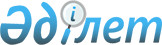 Қазақстан Республикасы жергiлiктi соттарының төрағалары мен судьяларын қызметке тағайындау және қызметтен босату туралыҚазақстан Республикасы Президентінің 2005 жылғы 22 тамыздағы N 1631 Жарлығы

      Қазақстан Республикасы Конституциясының  82-бабының  2, 3-тармақтарына, "Қазақстан Республикасының сот жүйесi мен судьяларының мәртебесi туралы" 2000 жылғы 25 желтоқсандағы Қазақстан Республикасы Конституциялық заңының  31-бабының  3, 5, 6-тармақтарына,  34-бабының  1-тармағының 1), 4), 7) тармақшаларына, 4-тармағының 2) тармақшасына және 6-тармағына сәйкес  ҚАУЛЫ ЕТЕМIН: 

      1. Төраға қызметiне: Ақтөбе облыстық              Ақбергенова Маржанкүл Нұғманқызы 

сотының азаматтық           осы соттың судьясы қызметiнен 

iстер жөнiндегi алқасына    босатыла отырып; Жамбыл облыстық              Дәуiтқұлов Тайгелдi Жабықбайұлы 

сотының қылмыстық           Алматы қаласы Әуезов аудандық 

iстер жөнiндегi алқасына    сотының төрағасы қызметiнен босатыла 

                            отырып; Оңтүстік Қазақстан           Керiмшеев Әдiл Құлманұлы 

облыстық сотының            Оңтүстік Қазақстан облысы Шымкент 

қылмыстық iстер             қаласы Әл-Фараби аудандық сотының 

жөнiндегi алқасына          төрағасы қызметiнен босатыла отырып;                      Ақмола облысы бойынша: Щучье аудандық сотына        Ахметов Мақсұтхан Сәлiмұлы;                      Ақтөбе облысы бойынша: мамандандырылған             Құдайбергенов Ескендiр Көпбосынұлы; 

ауданаралық экономикалық 

сотына Байғанин аудандық сотына     Жәмиев Шағбан; Ойыл аудандық сотына         Нығметова Сәбила Ғалиқызы;                   Шығыс Қазақстан облысы бойынша: Риддер қалалық сотына        Әнуарбеков Алтайбек 

                            Шығыс Қазақстан облыстық сотының 

                            судьясы қызметiнен босатыла отырып; Абай аудандық сотына         Жұмагелдин Төлеуғали Сейiтқалиұлы;                    Қарағанды облысы бойынша: Балқаш қалалық сотына        Әріпов Ерден Рауанұлы;                     Қостанай облысы бойынша: Әулиекөл аудандық            Игіліков Назарбек Ерланұлы 

сотына                      Ақтөбе облысы мамандандырылған 

                            ауданаралық экономикалық сотының 

                            судьясы қызметiнен босатыла отырып;                      Павлодар облысы бойынша: Екiбастұз қалалық сотына     Құрмантаев Ақболат Ахметұлы 

                            Астана қаласы қалалық сотының судьясы 

                            қызметiнен босатыла отырып; Ертiс аудандық сотына        Рахымбергенова Ұлжан Қайыржанқызы 

                            Павлодар қаласы N 2 сотының судьясы 

                            қызметiнен босатыла отырып;              Оңтүстік Қазақстан облысы бойынша: Мақтаарал ауданы             Тұрғынбаев Сәкен Ынтықбайұлы 

N 3 аудандық сотына         осы облыстың Шымкент қаласы 

                            Еңбекшi аудандық сотының судьясы 

                            қызметiнен босатыла отырып; Арыс аудандық сотына         Рысбеков Түймебай Пернебайұлы 

                            осы облыстың Шымкент қаласы 

                            Абай аудандық сотының төрағасы 

                            қызметiнен босатыла отырып; Шымкент қаласы               Баратбеков Талғат Кожанұлы 

Абай аудандық сотына        Алматы облысы мамандандырылған 

                            ауданаралық экономикалық сотының 

                            судьясы қызметiнен босатыла отырып; Түркістан қалалық сотына     Пәрменов Мұхтар Абайұлы 

                            осы облыстың Шымкент қаласы 

                            Әл-Фараби аудандық сотының судьясы 

                            қызметiнен босатыла отырып; Ордабасы аудандық сотына     Рахманбердi Ермахан Еркiнұлы                    Алматы қаласы бойынша: Бостандық                    Елшiбаев Бақытжан Затыбекұлы 

аудандық сотына             Алматы қаласы мамандандырылған 

                            ауданаралық әкiмшілік сотының төрағасы 

                            қызметiнен босатыла отырып; Медеу                        Сабырбаев Марат Қалмұратұлы 

аудандық сотына             Алматы қаласы Түрксiб 

                            аудандық сотының төрағасы қызметiнен 

                            босатыла отырып; Түрксiб                      Тотыбай-тегі Ерхан Нұханұлы 

аудандық сотына             Алматы қаласы Медеу аудандық сотының 

                            төрағасы қызметiнен босатыла отырып; мамандандырылған             Алшынбаев Рүстем Мырзакәрiмұлы 

ауданаралық                 Алматы қаласы Бостандық аудандық 

әкiмшiлiк сотына            сотының судьясы қызметiнен босатыла 

                            отырып тағайындалсын. 

      2. Судья қызметiне:                    Ақмола облысы бойынша: Степногорск қалалық          Төлеубаева Гүлмира Бегәлiқызы; 

сотына Зepeнді аудандық             Ыдырысов Сағат Мұратұлы , 

сотына                       Баймұрзина Айнұр Айтбайқызы; Атбасар аудандық             Ақышев Мақсат Амангелдiұлы; 

сотына                    Ақтөбе облысы бойынша: Темiр аудандық               Тасымбетов Сейфолла Зәкарияұлы; 

сотына Мұғалжар аудандық            Сабыров Алтынбек Балтабайұлы; 

сотына Ақтөбе қалалық               Төленов Жұманәлi Сағатбекұлы, 

сотына                       Ыбрайымова Гүлнәр Жұмабекқызы ;                       Алматы облысы бойынша: Талғар аудандық              Әлiмбеков Жандос Мұсабекұлы; 

сотына Көксу аудандық               Садабаева Гүлжазира; 

сотына Қарасай аудандық             Қасымова Ульяна; 

сотына Еңбекшіқазақ                 Ыдырысбеков Нұржан Мәлікұлы; 

аудандық сотына Талдықорған гарнизоны        Ахтямов Дамир Нұртасұлы; 

әскери сотына                    Атырау облысы бойынша: Атырау қалалық               Досанова Гүлсiм Хайреденқызы; 

сотына                    Шығыс Қазақстан облысы бойынша: Шемонаиха аудандық           Әли Асқар Мұхаметжанұлы; 

сотына                     Батыс Қазақстан облысы бойынша: Бөрлi аудандық               Нұрманбетова Айсара Пернешқызы; 

сотына Ақжайық аудандық             Мұқаев Төлеген Төлеуғалиұлы; 

сотына мамандандырылған             Байдуллаев Бүркiт Жұмабайұлы; 

ауданаралық экономикалық 

сотына                      Жамбыл облысы бойынша: Жамбыл аудандық              Бастарбеков Ербол Абайұлы; 

сотына Мойынқұм аудандық            Мыстаев Мақсат Ғанибекұлы; 

сотына                      Қарағанды облысы бойынша: Қарағанды қаласы             Мырзабекова Айгүл Баймұхамбетқызы; 

Қазыбек би ауданының 

аудандық сотына мамандандырылған             Қалиақпарова Лейла Зейноллақызы; 

ауданаралық экономикалық 

сотына Бұхар жырау ауданы           Мұқатаев Руслан Қалиақпарұлы; 

N 2 аудандық сотына Жезқазған қалалық            Шортанбаев Жанболат Бектұрсынұлы 

сотына Ұлытау ауданы                Жапарова Жанна Хматқызы; 

N 2 аудандық сотына Ұлытау аудандық              Сағатов Сәрсен Сейіткенұлы; 

сотына Қаражал қалалық              Ералинова Гаухар Қанашқызы; 

сотына                     Қостанай облысы бойынша: Арқалық қалалық              Мурсалимова Нэля Мұхиболлаевна; 

сотына Рудный қалалық               Тобағалиұлы Қанат, 

сотына                       Ещанов Серiк Кенжебекұлы; Қостанай гарнизоны           Сәндiбеков Қазбек Назарбекұлы; 

әскери сотына                      Маңғыстау облысы бойынша: Ақтау қалалық                Қуанова Сәуле Жұмабергенқызы; 

сотына Бейнеу аудандық              Орақов Ғабиден Алуадинұлы; 

сотына Жаңаөзен қалалық             Тиметов Мырзахан Жорақұлы, 

сотына                       Ыбраев Алмас Серiкұлы; Қарақия аудандық             Борашева Айгүл Аталыққызы; 

сотына                       Павлодар облысы бойынша: Павлодар қаласының           Ғалымжанов Роман Едiгеұлы; 

N 2 сотына                 Солтүстік Қазақстан облысы бойынша: Петропавл қалалық            Қыстаубаев Төрегелдi Асқарұлы; 

сотына Айыртау ауданы               Жұмабеков Серiк Есiлбайұлы; 

N 2 аудандық сотына Жамбыл аудандық              Гусев Михаил Михайлович 

сотына Қызылжар аудандық            Қаскин Серiк Төлегенұлы; 

сотына                 Оңтүстік Қазақстан облысы бойынша: Қазығұрт аудандық            Амантайқызы Дүрия; 

сотына                     Астана қаласы бойынша: мамандандырылған             Тілеубаева Айгүл Қалиакпарқызы; 

ауданаралық әкiмшiлiк 

сотына мамандандырылған             Бәбiшева Айжамал Сапарханқызы; 

ауданаралық экономикалық 

сотына Алматы ауданының             Нұрмағанбетов Данияр Аманжолұлы; 

N 2 сотына                     Алматы қаласы бойынша: Түрксiб аудандық             Хасанова Бибiгүл Төлегенқызы, 

сотына                       Мәукеев Дәурен Нұрмұхамбетұлы; Әуезов аудандық              Шөкеев Берiк Естайұлы; 

сотына мамандандырылған             Пақырдінов Нұржан Мұхамеджанұлы; 

ауданаралық әкiмшiлiк 

сотына Медеу аудандық               Тоқтарбаева Венера Ерғалиқызы; 

сотына 

  

Жетiсу ауданы                Пiрiмқұлов Ахметжан Әбдіжәмiлұлы; 

N 2 аудандық сотына Жетiсу аудандық              Баянов Алтынбек Бейсембайұлы; 

сотына Алматы гарнизоны             Тордығұлов Нұржан Түсіпханұлы, 

әскери сотына                Ахметжанов Ербол Ұлатайұлы 

  

тағайындалсын. 

      3. Атқаратын қызметiнен:                     Ақтөбе облысы бойынша: Ақтөбе облыстық              Шайкенова Айсұлу Аманғалиқызы 

сотының азаматтық           Қазақстан Республикасы 

iстер жөніндегi             Жоғарғы Сотының судьясы болып 

алқасының төрайымы          сайлануына байланысты;                      Атырау облысы бойынша: Атырау қалалық               Біләлов Райымбек Ғалимеденұлы 

сотының судьясы             өз тілегі бойынша;                  Шығыс Қазақстан облысы бойынша: Өскемен қалалық              Ахметов Алтынбек Тоқтарбекұлы 

сотының судьясы             судьяға қойылатын талаптарды 

                            орындамағаны үшiн;                    Жамбыл облысы бойынша: Жамбыл облыстық              Әбдiқанов Нұрғазы Әбенұлы 

сотының қылмыстық           Қазақстан Республикасы 

iстер жөніндегi             Жоғарғы Сотының судьясы болып 

алқасының төрағасы          сайлануына байланысты; Жамбыл аудандық              Көпжасаров Лесқали Әбдiғапарұлы 

сотының судьясы             соттың айыптау үкiмiнің заңды күшiне 

                            енуiне байланысты;                   Қарағанды облысы бойынша: Балқаш қаласы                Ақышев Yсен Ақтомпышұлы 

мамандандырылған            орнынан түсуiне байланысты; 

әкiмшiлiк сотының 

төрағасы Қарағанды қаласы             Ақжанов Рахым Арынұлы 

Қазыбек би аудандық         орнынан түсуiне байланысты; 

сотының судьясы                    Қостанай облысы бойынша: мамандандырылған             Ким Флора Владимировна 

ауданаралық                 өз тiлегi бойынша; 

экономикалық 

сотының судьясы                   Павлодар облысы бойынша: Екiбастұз қалалық            Байғоншеков Қабиболла Серiкұлы 

сотының төрағасы            өкiлеттiк мерзiмiнiң өтуiне байланысты 

                            осы соттың судьясы етiп қалдырыла 

                            отырып; Павлодар аудандық            Есенов Нұрлан Есенұлы 

сотының төрағасы            басқа жұмысқа ауысуына байланысты; мамандандырылған             Корчагин Олег Викторович 

ауданаралық                 орнынан түсуiне байланысты; 

экономикалық 

сотының судьясы               Солтүстік Қазақстан облысы бойынша: Есiл аудандық                Тасымов Рахманбердi Жақынұлы 

сотының судьясы             орнынан түсуiне байланысты;                  Оңтүстік Қазақстан облысы бойынша: Оңтүстiк Қазақстан            Ештай Ақжан Жайлауханұлы 

облыстық сотының             Қазақстан Республикасы 

қылмыстық істер              Жоғарғы Сотының судьясы болып 

жөнiндегi алқасының          сайлануына байланысты; 

төрағасы Түркiстан қалалық             Бекжанов Берiк Айдарбекұлы 

сотының төрағасы             орнынан түсуiне байланысты; Арыс аудандық                 Құлтаев Қыдырбек Ұласбекұлы 

сотының судьясы              судьяға қойылатын талаптарды 

                             орындамағаны үшін;                       Алматы қаласы бойынша: Алматы қаласы                 Тәтенқұлова Күлшан Зейтiнқызы 

Жетiсу аудандық              орнынан түсуiне байланысты 

сотының судьясы 

  

босатылсын. 

      4. Осы Жарлық қол қойылған күнiнен бастап қолданысқа енгiзiледi.       Қазақстан Республикасының 

      Президентi 
					© 2012. Қазақстан Республикасы Әділет министрлігінің «Қазақстан Республикасының Заңнама және құқықтық ақпарат институты» ШЖҚ РМК
				